active shooter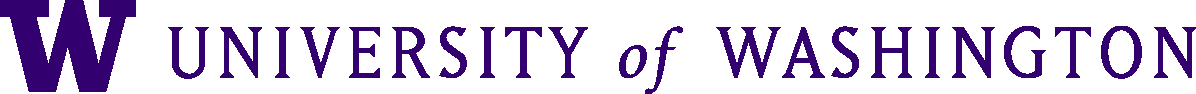 “Active shooter” refers to anyone armed and shooting at civilians, police, or into an area where persons could be struck by random fire.  As soon as it is safe, notify the police department. The University provides the following instructions to help UW personnel, students and visitors prepare for responding to an emergency on the Seattle campus. University units and departments can modify these instructions for their specific location(s) and add them to their Fire Safety and Evacuation Plans. In a Classroom, Residence Hall or OfficeSTAY THERE. If you are in a safe place, stay put.  Secure the door.  If the door has no lock and the door opens in, use heavy furniture to barricade the door.Cover windows.  If the door has a window, cover it if you can. Depending on the shooter’s location, consider exiting through windows. Have someone watch the door as you get as many out the windows (ground floor) as calmly and quietly as possible.Stay low.  If you can’t exit through the windows, get out of sight from the door and stay low and quiet. Silence cell phones and other electronic devices.If no police units are on scene, move away from the shooter.  Find safe cover and wait for the police to arrive.When officers arrive on scene, move toward any law enforcement personnel or a police vehicle when it’s safe.  Keep your hands visible to police at all times. Follow all police directions exactly.In Hallways or CorridorsGet to a nearby room and secure it. Unless you are close to an exit, do not attempt to run through a hallway, you may encounter the shooter.In Large Rooms or Auditoriums If remote from the shooter, exit the building and move toward any law enforcement personnel or a police vehicle.  Keep your hands visible to police. Open SpacesStay alert and look for cover, such as brick walls, large trees, retaining walls, parked vehicles or any other object that may stop gunfire rounds.Trapped with the ShooterDo not provoke the shooter.  If no shooting is happening, do what the shooter says and do not move suddenly.If the shooter starts shooting, try taking one of these decisive actions: Freeze and stay very still Run for an exit while zigzagging.  A moving target is harder to hit than a stationary oneAttack the shooter. This is very dangerous, but it may be less dangerous than doing nothing at all. The last thing the shooter will expect is to be attacked by an unarmed person.more informationhttps://police.uw.edu/active-shooter-guide/ 